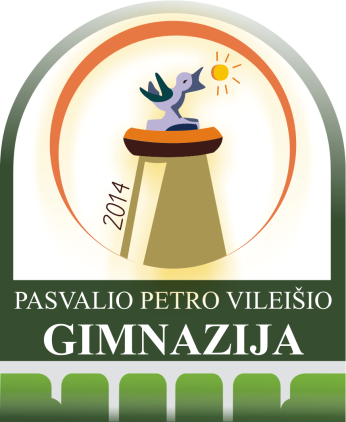 Lietuvos mokinių meninio skaitymo konkursasPROGRAMABalandžio 10 d. (ketvirtadienis)  9.00–10.00	Dalyvių registracija Pasvalio Petro Vileišio gimnazijoje (P. Vileišio g. 7) ir apgyvendinimas10.00–10.30	Vertinimo komisijos susitikimas su mokytojais (2 kabinetas, 1 aukštas)10.30–11.00	Konkurso atidarymas gimnazijos aktų salėje (2 aukštas)11.00–12.30	5–8 klasių skaitovų pasirodymai gimnazijos aktų salėje12.30–12.45	Pertrauka (gimnazijos gitaristų ansamblio programa prie aktų salės, vadovas Sigitas Paliulis)12.45–14.15	9–12 klasių skaitovų pasirodymai gimnazijos aktų salėje14.15–15.00	Pietūs Pasvalio specialiosios mokyklos valgykloje (P. Vileišio g. 8)14.15–15.00	Kompozicijų dalyvių registracija (vėliau atvykusių)15.00–15.20	Pasvalio muzikos mokyklos akordeonistų ansamblio programa (prie gimnazijos aktų salės, vadovė Elona Rodžienė)15.30–18.00	 Kompozicijos gimnazijos aktų salėje18.00–18.45	Vakarienė Pasvalio specialiosios mokyklos valgykloje18.45–19.45	Pasvalio gimnazijos mokinių projektinis darbas – spektaklis „Labiausiai už viską pasaulyje...“ (Ričardas Bachas „Džonatanas Livingstonas Žuvėdra“) Pasvalio kultūros centre, Vytauto Didžiojo a. 3)20.00–22.00	Vakaronė konkurso dalyviamsBalandžio 11 d. (penktadienis)  9.00–9.45	Pusryčiai Pasvalio specialiosios mokyklos valgykloje  9.45–10.00	Kavos pertrauka, pasiruošimas seminarui ir pratyboms10.00–11.30	Seminaras mokytojams „Mokinių meninio skaitymo konkursas: patirtis ir perspektyvos“ (lektorė doc. dr. Danutė Vaigauskaitė, 2 kabinetas)10.00–11.30	Balso lavinimo pratybos 5–12 klasių konkurso dalyviams (pratybas veda KU scenos kalbos dėstytoja Erika Mažulienė, gimnazijos aktų salėje)11.30–11.45	Pasirengimas konkurso uždarymui, kava ir gimnazijos folklorinio ansamblio programa prie aktų salės (vadovas Sigitas Paliulis)11.45–12.45	Rezultatų skelbimas ir apdovanojimai gimnazijos aktų salėje12.45–           Pietūs Pasvalio specialiosios mokyklos valgyklojeOrganizatoriai pasilieka teisę keisti programą